АДМИНИСТРАЦИЯ  СТАРОТИТАРОВСКОГО СЕЛЬСКОГО ПОСЕЛЕНИЯ ТЕМРЮКСКОГО РАЙОНА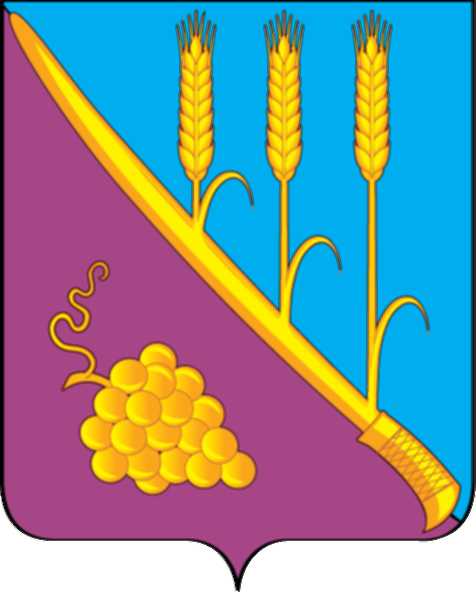 ПОСТАНОВЛЕНИЕ     от 27.02.2024г.                                                                                      № 28                                                          станица СтаротитаровскаяО внесении изменений в постановление администрации Старотитаровского  сельского поселения Темрюкского района 
от 23 августа 2022 года № 148 «Об утверждении ведомственного перечня отдельных видов товаров, работ, услуг, в отношении которых администрацией Старотитаровского сельского поселения Темрюкского района определены требования к потребительским свойствам (в том числе качеству) и иным характеристикам (в том числе предельные цены товаров, работ, услуг)»В соответствии со статьей 19 Федерального закона от 5 апреля 2013 года № 44-ФЗ «О контрактной системе в сфере закупок товаров, работ, услуг для обеспечения государственных и муниципальных нужд», постановлением Правительства Российской Федерации от 2 сентября 2015 года № 926 «Об утверждении общих правил определения требований к закупаемым заказчиками отдельным видам товаров, работ, услуг (в том числе предельных цен товаров, работ, услуг)», руководствуясь Уставом Старотитаровского сельского поселения Темрюкского района п о с т а н о в л я ю:1. Внести в постановление администрации Старотитаровского сельского поселения Темрюкского района от 23 августа 2022 года № 148 «Об утверждении ведомственного перечня отдельных видов товаров, работ, услуг, в отношении которых администрацией Старотитаровского сельского поселения Темрюкского района определены требования к потребительским свойствам (в том числе качеству) и иным характеристикам (том числе предельные цены товаров, работ, услуг)» следующие изменения:1) приложение к постановлению «Ведомственный перечень отдельных видов товаров, работ, услуг, в отношении которых администрацией Старотитаровского сельского поселения Темрюкского района определены требования к потребительским свойствам (в том числе качеству) и иным характеристикам (в том числе предельные цены товаров, работ, услуг)» изложить в новой редакции (приложение).Директору муниципального казенного учреждения «Центр муниципального заказа» Старотитаровского сельского поселения Темрюкского района  А.Н. Колесникову разместить постановление в единой информационной системе в сфере закупок в информационно-телекоммуникационной сети «Интернет» http://zakupki.gov.ru.Официально опубликовать настоящее постановление в периодическом печатном издании газете «Станичная газета» и официально опубликовать (разместить) на официальном сайте муниципального образования Темрюкский район в информационно-телекоммуникационной сети «Интернет», на официальном сайте Старотитаровского сельского поселения Темрюкского района. 4. Контроль за выполнением настоящего постановления возложить на заместителя главы Старотитаровского сельского поселения Темрюкского района Д. Д. Янчиленко.5. Постановление «О внесении изменений в постановление администрации Старотитаровского  сельского поселения Темрюкского района от 23 августа 2022 года № 148 «Об утверждении ведомственного перечня отдельных видов товаров, работ, услуг, в отношении которых администрацией Старотитаровского сельского поселения Темрюкского района определены требования к потребительским свойствам (в том числе качеству) и иным характеристикам (в том числе предельные цены товаров, работ, услуг)»» вступает в силу после его официального опубликования.Глава Старотитаровского сельского поселения Темрюкского района                                                       А. Г. ТитаренкоПРИЛОЖЕНИЕУТВЕРЖДЕНпостановлением администрацииТаманского сельского поселения Темрюкского районаот 27.02.2024 № 28«ПРИЛОЖЕНИЕУТВЕРЖДЕНпостановлением администрацииСтаротитаровского сельского поселения Темрюкского районаот 23.08.2022 № 148ВЕДОМСТВЕННЫЙ ПЕРЕЧЕНЬотдельных видов товаров, работ, услуг, в отношении которых администрацией Старотитаровского сельского поселения Темрюкского района определены требования к потребительским свойствам (в том числе качеству) и иным характеристикам (в том числе предельные цены товаров, работ, услуг)* Указывается в случае установления характеристик, отличающихся от значений, содержащихся в обязательном перечне отдельных видов товаров, работ, услуг, в отношении которых определяются требования к их потребительским свойствам (в том числе качеству) и иным характеристикам (в том числе предельные цены товаров, работ, услуг).».Заместитель главы Старотитаровскогосельского поселения Темрюкского района                                                                                                                               Д.Д. ЯнчиленкоN № п/пККод по ОКПД-2Наименование отдельного вида товаров, работ, услугЕдиница измеренияЕдиница измеренияТребования к потребительским свойствам (в том числе качеству) и иным характеристикам, утвержденные постановлением администрации (в обязательном перечне)Требования к потребительским свойствам (в том числе качеству) и иным характеристикам, утвержденные постановлением администрации (в обязательном перечне)Требования к потребительским свойствам (в том числе качеству) и иным характеристикам, утвержденные администрацией.Требования к потребительским свойствам (в том числе качеству) и иным характеристикам, утвержденные администрацией.Требования к потребительским свойствам (в том числе качеству) и иным характеристикам, утвержденные администрацией.Требования к потребительским свойствам (в том числе качеству) и иным характеристикам, утвержденные администрацией.N № п/пККод по ОКПД-2Наименование отдельного вида товаров, работ, услугкКод по ОКЕИнаименованиехарактеристиказначение характеристикихарактеристиказначение характеристикиобоснование отклонения значения характеристики от утвержденной администрацией в обязательном перечнефункцио-нальное назначение*1234567891011Отдельные виды товаров, работ, услуг, включенные в обязательный перечень Отдельные виды товаров, работ, услуг, включенные в обязательный перечень Отдельные виды товаров, работ, услуг, включенные в обязательный перечень Отдельные виды товаров, работ, услуг, включенные в обязательный перечень Отдельные виды товаров, работ, услуг, включенные в обязательный перечень Отдельные виды товаров, работ, услуг, включенные в обязательный перечень Отдельные виды товаров, работ, услуг, включенные в обязательный перечень Отдельные виды товаров, работ, услуг, включенные в обязательный перечень Отдельные виды товаров, работ, услуг, включенные в обязательный перечень Отдельные виды товаров, работ, услуг, включенные в обязательный перечень Отдельные виды товаров, работ, услуг, включенные в обязательный перечень 1626.20.11Машины вычислительные электронные цифровые портативные массой не более 10 кг. для автоматической обработки данных («лептопы», «ноутбуки», «сабноутбуки»).Пояснения по требуемой продукции: ноутбуки, планшетные компьютерыРазмер и тип экранаНе более 19 дюймовРазмер и тип экранаНе более 19 дюймов, жидкокристаллический (для ноутбука), не более 12,9 дюймов (для планшетного компьютера)Машины вычислительные электронные цифровые портативные массой не более 10 кг. для автоматической обработки данных («лептопы», «ноутбуки», «сабноутбуки»).Пояснения по требуемой продукции: ноутбуки, планшетные компьютерыВесВесНе более 6 кгМашины вычислительные электронные цифровые портативные массой не более 10 кг. для автоматической обработки данных («лептопы», «ноутбуки», «сабноутбуки»).Пояснения по требуемой продукции: ноутбуки, планшетные компьютерыТип процессораНе менее 2 ядерТип процессораНе более4 ядерМашины вычислительные электронные цифровые портативные массой не более 10 кг. для автоматической обработки данных («лептопы», «ноутбуки», «сабноутбуки»).Пояснения по требуемой продукции: ноутбуки, планшетные компьютерыЧастота процессораНе менее 3,0 ГГцЧастота процессораНе более4,0 ГГцМашины вычислительные электронные цифровые портативные массой не более 10 кг. для автоматической обработки данных («лептопы», «ноутбуки», «сабноутбуки»).Пояснения по требуемой продукции: ноутбуки, планшетные компьютерыРазмер оперативной памятиНе менее 4,0 ГбРазмер оперативной памятиНе более8,0 ГбМашины вычислительные электронные цифровые портативные массой не более 10 кг. для автоматической обработки данных («лептопы», «ноутбуки», «сабноутбуки»).Пояснения по требуемой продукции: ноутбуки, планшетные компьютерыОбъем накопителяНе менее 500 ГбОбъем накопителяНе более1000 ГбМашины вычислительные электронные цифровые портативные массой не более 10 кг. для автоматической обработки данных («лептопы», «ноутбуки», «сабноутбуки»).Пояснения по требуемой продукции: ноутбуки, планшетные компьютерыТип жесткого дискаТип жесткого дискаHDD/SSDМашины вычислительные электронные цифровые портативные массой не более 10 кг. для автоматической обработки данных («лептопы», «ноутбуки», «сабноутбуки»).Пояснения по требуемой продукции: ноутбуки, планшетные компьютерыОптический приводОптический приводНаличиеМашины вычислительные электронные цифровые портативные массой не более 10 кг. для автоматической обработки данных («лептопы», «ноутбуки», «сабноутбуки»).Пояснения по требуемой продукции: ноутбуки, планшетные компьютерыНаличие модулей Wi-Fi, Bluetooth, поддержки 3G (UMTS)Наличие модулей Wi-Fi, Bluetooth, поддержки 3G (UMTS)Wi-Fi, Bluetooth, 3GМашины вычислительные электронные цифровые портативные массой не более 10 кг. для автоматической обработки данных («лептопы», «ноутбуки», «сабноутбуки»).Пояснения по требуемой продукции: ноутбуки, планшетные компьютерыТип видеоадаптераSVGAТип видеоадаптераSVGAМашины вычислительные электронные цифровые портативные массой не более 10 кг. для автоматической обработки данных («лептопы», «ноутбуки», «сабноутбуки»).Пояснения по требуемой продукции: ноутбуки, планшетные компьютерыВремя работыВремя работыАвтономное время работы с текстом не более 10 ч (для ноутбука), не более 13 ч (для планшетного компьютера)Машины вычислительные электронные цифровые портативные массой не более 10 кг. для автоматической обработки данных («лептопы», «ноутбуки», «сабноутбуки»).Пояснения по требуемой продукции: ноутбуки, планшетные компьютерыОперационная системаWindows 7 и вышеОперационная системаПоследняя версия ОС, предназначенная для использования в органах исполнительной властиМашины вычислительные электронные цифровые портативные массой не более 10 кг. для автоматической обработки данных («лептопы», «ноутбуки», «сабноутбуки»).Пояснения по требуемой продукции: ноутбуки, планшетные компьютерыПредустановленное программное обеспечениеПредустановленное программное обеспечениеОперационная система, комплект офисных программ (текстовый процессор, табличный процессор, программа для работы с сообщениями электронной почты и т.п.)Машины вычислительные электронные цифровые портативные массой не более 10 кг. для автоматической обработки данных («лептопы», «ноутбуки», «сабноутбуки»).Пояснения по требуемой продукции: ноутбуки, планшетные компьютерыПредельная ценаПредельная ценаНоутбук не более 35000, планшетный компьютер не более 1000022. 226.20.15Машины вычислительные электронные цифровые прочие, содержащие или не содержащие в одном корпусе одно или два из следующих устройств для автоматической обработки данных: запоминающие устройства, устройства ввода, устройства вывода.Пояснение по требуемой продукции: принтеры, сканеры, многофункциональные устройстваТип (моноблок/системный блок и монитор)Системный блок, мониторТип (моноблок/системный блок и монитор)Моноблок, Системный блок, мониторМашины вычислительные электронные цифровые прочие, содержащие или не содержащие в одном корпусе одно или два из следующих устройств для автоматической обработки данных: запоминающие устройства, устройства ввода, устройства вывода.Пояснение по требуемой продукции: принтеры, сканеры, многофункциональные устройстваРазмер экрана/монитораНе менее 19 дюймовРазмер экрана/монитораНе более 25 дюймовМашины вычислительные электронные цифровые прочие, содержащие или не содержащие в одном корпусе одно или два из следующих устройств для автоматической обработки данных: запоминающие устройства, устройства ввода, устройства вывода.Пояснение по требуемой продукции: принтеры, сканеры, многофункциональные устройстваТип процессораНе менее 2 ядерТип процессораНе более4 ядерМашины вычислительные электронные цифровые прочие, содержащие или не содержащие в одном корпусе одно или два из следующих устройств для автоматической обработки данных: запоминающие устройства, устройства ввода, устройства вывода.Пояснение по требуемой продукции: принтеры, сканеры, многофункциональные устройстваЧастота процессораНе менее 2,4 ГГцЧастота процессораНе более 4 ГГцМашины вычислительные электронные цифровые прочие, содержащие или не содержащие в одном корпусе одно или два из следующих устройств для автоматической обработки данных: запоминающие устройства, устройства ввода, устройства вывода.Пояснение по требуемой продукции: принтеры, сканеры, многофункциональные устройстваРазмер оперативной памятиНе менее 4,0 ГбРазмер оперативной памятиНе более 8,0 ГбМашины вычислительные электронные цифровые прочие, содержащие или не содержащие в одном корпусе одно или два из следующих устройств для автоматической обработки данных: запоминающие устройства, устройства ввода, устройства вывода.Пояснение по требуемой продукции: принтеры, сканеры, многофункциональные устройстваОбъем накопителяНе менее 500 ГбОбъем накопителяНе более 1000 ГбМашины вычислительные электронные цифровые прочие, содержащие или не содержащие в одном корпусе одно или два из следующих устройств для автоматической обработки данных: запоминающие устройства, устройства ввода, устройства вывода.Пояснение по требуемой продукции: принтеры, сканеры, многофункциональные устройстваТип жесткого дискаТип жесткого дискаHDD/SSDМашины вычислительные электронные цифровые прочие, содержащие или не содержащие в одном корпусе одно или два из следующих устройств для автоматической обработки данных: запоминающие устройства, устройства ввода, устройства вывода.Пояснение по требуемой продукции: принтеры, сканеры, многофункциональные устройстваОптический приводОптический приводНаличиеМашины вычислительные электронные цифровые прочие, содержащие или не содержащие в одном корпусе одно или два из следующих устройств для автоматической обработки данных: запоминающие устройства, устройства ввода, устройства вывода.Пояснение по требуемой продукции: принтеры, сканеры, многофункциональные устройстваТип видеоадаптераSVGAТип видеоадаптераSVGAМашины вычислительные электронные цифровые прочие, содержащие или не содержащие в одном корпусе одно или два из следующих устройств для автоматической обработки данных: запоминающие устройства, устройства ввода, устройства вывода.Пояснение по требуемой продукции: принтеры, сканеры, многофункциональные устройстваОперационная системаWindows 7 и вышеОперационная системаПоследняя версия ОС, предназначенная для использования в органах исполнительной властиМашины вычислительные электронные цифровые прочие, содержащие или не содержащие в одном корпусе одно или два из следующих устройств для автоматической обработки данных: запоминающие устройства, устройства ввода, устройства вывода.Пояснение по требуемой продукции: принтеры, сканеры, многофункциональные устройстваПредустановленное программное обеспечениеПредустановленное программное обеспечениеОперационная система, комплект офисных программ (текстовый процессор, табличный процессор, программа для работы с сообщениями электронной почты и т.п.)Машины вычислительные электронные цифровые прочие, содержащие или не содержащие в одном корпусе одно или два из следующих устройств для автоматической обработки данных: запоминающие устройства, устройства ввода, устройства вывода.Пояснение по требуемой продукции: принтеры, сканеры, многофункциональные устройстваПредельная ценаПредельная ценаМоноблок не более 50000, системный блок не более 40000, монитор не более 1200033. 326.20.16Устройства ввода или вывода, содержащие или не содержащие в одном корпусе запоминающие устройства. Пояснения по требуемой продукции: принтеры, сканерыМетод печати (струйный/лазерный - для принтера/многофункционального устройства)лазерныйМетод печати (струйный/лазерный - для принтера/многофункционального устройства)лазерныйУстройства ввода или вывода, содержащие или не содержащие в одном корпусе запоминающие устройства. Пояснения по требуемой продукции: принтеры, сканерыРазрешение сканирования (для сканера/ многофункционально го устройства)Не более 2400 dpiРазрешение сканирования (для сканера/ многофункционально го устройства)Не более2400 dpiУстройства ввода или вывода, содержащие или не содержащие в одном корпусе запоминающие устройства. Пояснения по требуемой продукции: принтеры, сканерыЦветность (цветной/черно-белый)Черно-белая печатьЦветность (цветной/черно-белый)Черно-белая печатьУстройства ввода или вывода, содержащие или не содержащие в одном корпусе запоминающие устройства. Пояснения по требуемой продукции: принтеры, сканерыМаксимальный форматМаксимальный форматA2Устройства ввода или вывода, содержащие или не содержащие в одном корпусе запоминающие устройства. Пояснения по требуемой продукции: принтеры, сканерыСкорость печати/сканированияОт 15 до 40 стр./мин.Скорость печати/сканированияПечать не более40 стр/мин, не более30 стр/мин при чбсканировании, не менее 25 стр/мин при цветном сканированииУстройства ввода или вывода, содержащие или не содержащие в одном корпусе запоминающие устройства. Пояснения по требуемой продукции: принтеры, сканерыНаличие дополнительных модулей и интерфейсов (сетевой интерфейс, устройства чтения карт памяти и т.д.)Наличие дополнительных модулей и интерфейсов (сетевой интерфейс, устройства чтения карт памяти и т.д.)Сетевой интерфейс 10/100 Мбит/сек, порт RJ-4544.226.30.11Аппаратура коммуникационная передающая с приемными устройствами. Пояснения по требуемой продукции: телефоны мобильные44.1.226.30.11Главные должности муниципальной службыТип устройства (телефон/смартфон)Тип устройства (телефон/смартфон)ТелефонГлавные должности муниципальной службыПоддерживаемые стандартыПоддерживаемые стандартыGSM, EDGEГлавные должности муниципальной службыОперационная системаОперационная системаJavaГлавные должности муниципальной службыВремя работыВремя работыНе более 40 ч в активном режиме разговораГлавные должности муниципальной службыМетод управления (сенсорный/кнопочный)Метод управления (сенсорный/кнопочный)КнопочныйГлавные должности муниципальной службыКоличество SIM-картКоличество SIM-карт1Главные должности муниципальной службыНаличие модулей и интерфейсов (Wi-Fi, Bluetooth, USB, GPS)Наличие модулей и интерфейсов (Wi-Fi, Bluetooth, USB, GPS)Главные должности муниципальной службы3383рубльСтоимость годового владения оборудованием (включая договоры технической поддержки, обслуживания, сервисные договоры) из расчета на одного абонента (одну единицу трафика) в течение всего срока службыСтоимость годового владения оборудованием (включая договоры технической поддержки, обслуживания, сервисные договоры) из расчета на одного абонента (одну единицу трафика) в течение всего срока службыГлавные должности муниципальной службы3383рубльПредельная ценаНе более 5000Предельная ценаНе более 500044.2.226.30.11Старшие должности муниципальной службы.Тип устройства (телефон/смартфон)Тип устройства (телефон/смартфон)ТелефонСтаршие должности муниципальной службы.Поддерживаемые стандартыПоддерживаемые стандартыGSM, EDGEСтаршие должности муниципальной службы.Операционная системаОперационная системаJavaСтаршие должности муниципальной службы.Время работыВремя работыНе более 40 ч в активном режиме разговораСтаршие должности муниципальной службы.Метод управления (сенсорный/кнопочный)Метод управления (сенсорный/кнопочный)КнопочныйСтаршие должности муниципальной службы.Количество SIM-картКоличество SIM-карт1Старшие должности муниципальной службы.Наличие модулей и интерфейсов (Wi-Fi, Bluetooth, USB, GPS)Наличие модулей и интерфейсов (Wi-Fi, Bluetooth, USB, GPS)Старшие должности муниципальной службы.3383рубльСтоимость годового владения оборудованием (включая договоры технической поддержки, обслуживания, сервисные договоры) из расчета на одного абонента (одну единицу трафика) в течение всего срока службыСтоимость годового владения оборудованием (включая договоры технической поддержки, обслуживания, сервисные договоры) из расчета на одного абонента (одну единицу трафика) в течение всего срока службыСтаршие должности муниципальной службы.3383рубльПредельная ценаНе более 3000Предельная ценаНе более 300055.29.10.21Средства транспортные с двигателем с искровым зажиганием, с рабочим объемом цилиндров не более 1500 см 3, новые55.1.229.10.21Высшие должности муниципальной службы2251лошадиная силаМощность двигателяне более 200Мощность двигателяне более 200Высшие должности муниципальной службыКомплектацияКомплектацияБазоваяВысшие должности муниципальной службы3383рубльПредельная ценане более 1 700 000,0Предельная ценане более 1 700 000,055.2.229.10.2Предоставляемые по вызову (главная, ведущая, старшая группа должностей)2251лошадиная силаМощность двигателяМощность двигателяне более 200Предоставляемые по вызову (главная, ведущая, старшая группа должностей)КомплектацияКомплектацияБазоваяПредоставляемые по вызову (главная, ведущая, старшая группа должностей)3383рубльПредельная ценаПредельная ценане более 1 700 000,055.3229.10.30Средства автотранспортные для перевозки 10 или более человек2251лошадиная силаМощность двигателяМощность двигателяне более 200Средства автотранспортные для перевозки 10 или более человекКомплектацияКомплектацияБазоваяСредства автотранспортные для перевозки 10 или более человек3383рубльПредельная ценаПредельная ценане более 1 700 000,055.4229.10.41Средства автотранспортные грузовые с поршневым двигателем внутреннего сгорания с воспламенением от сжатия (дизелем или полудизелем), новые2251лошадиная силаМощность двигателяМощность двигателяне более 200Средства автотранспортные грузовые с поршневым двигателем внутреннего сгорания с воспламенением от сжатия (дизелем или полудизелем), новыеКомплектацияКомплектацияБазоваяСредства автотранспортные грузовые с поршневым двигателем внутреннего сгорания с воспламенением от сжатия (дизелем или полудизелем), новые3383рубльПредельная ценаПредельная ценане более 2 000 000,052.5229.10.59.130Средства транспортные для коммунального хозяйства и содержания дорог251лошадиная силаМощность двигателяМощность двигателяне более 330Средства транспортные для коммунального хозяйства и содержания дорогКомплектацияКомплектацияБазоваяСредства транспортные для коммунального хозяйства и содержания дорог383рубльПредельная ценаПредельная ценане более 12 500 000,0 86.331.01.11.150Мебель металлическая для офисов. Пояснения по закупаемой продукции: мебель для сидения, преимущественно с металлическим каркасом86.1.331.01.11.150Высшие должности муниципальной службыМатериалМеталлМатериалМеталлВысшие должности муниципальной службыОбивочные материалыПредельное значение - кожа натуральная; возможные значения: кожа искусственная, мебельный (искусственный) мех, искусственная замша (микрофибра), ткань, нетканые материалыОбивочные материалыПредельное значение - кожа натуральная; возможные значения: искусственная кожа, мебельный (искусственный) мех, искусственная замша (микрофибра), ткань, нетканые материалы86.2.331.01.11.150Ведущие, старшие, должности муниципальной службы.МатериалМеталлМатериалМеталлВедущие, старшие, должности муниципальной службы.Обивочные материалыПредельное значение -  кожа искусственная; возможные значения: мебельный (искусственный) мех, искусственная замша (микрофибра), ткань, нетканые материалыОбивочные материалыПредельное значение - кожа искусственная; возможные значения: мебельный (искусственный) мех, искусственная замша (микрофибра), ткань, нетканые материалы97.31.01.12.160.Мебель деревянная для офисов. Пояснения по закупаемой продукции: мебель для сидения, преимущественно с деревянным каркасом97.1.331.01.12.160Высшие должности муниципальной службыМатериал (вид древесины)возможное значение: древесина хвойных и мягколиственных пород: береза, лиственница, сосна, ельМатериал (вид древесины)возможное значение: древесина хвойных и мягколиственных пород: береза, лиственница, сосна, ельВысшие должности муниципальной службыОбивочные материалыПредельное значение – кожа искусственная; возможные значения: мебельный (искусственный) мех, искусственная замша (микрофибра), ткань, нетканые материалыОбивочные материалыПредельное значение – кожа искусственная; возможные значения: мебельный (искусственный) мех, искусственная замша (микрофибра), ткань, нетканые материалы97.2.331.01.12.Ведущие и старшие должности муниципальной службы.Материал (вид древесины)Возможное значение - древесина хвойных и мягколиственных пород: береза, лиственница, сосна, ельМатериал (вид древесины)Возможное значение - древесина хвойных и мягколиственных пород: береза, лиственница, сосна, ельВедущие и старшие должности муниципальной службы.Обивочные материалыПредельное значение -  кожа искусственная; возможные значения: мебельный (искусственный) мех, искусственная замша (микрофибра), ткань, нетканые материалыОбивочные материалыПредельное значение -  кожа искусственная; возможные значения: мебельный (искусственный) мех, искусственная замша (микрофибра), ткань, нетканые материалы18.331.01.11Мебель металлическая для административных помещений.МатериалМеталлМатериалМеталл19.331.01.12Мебель деревянная для административных помещений.19.1.331.01.12Высшие должности муниципальной службыМатериал (вид древесины)Возможное значение: древесина хвойных и мягколиственных пород, береза, лиственница, сосна, ельМатериал (вид древесины)Возможное значение: древесина хвойных и мягколиственных пород, береза, лиственница, сосна, ель19.2.331.01.12Ведущие, старшие должности муниципальной службы,Материал (вид древесины)Возможное значение - древесина хвойных и мягколиственных пород: береза, лиственница, сосна, ельМатериал (вид древесины)Возможное значение - древесина хвойных и мягколиственных пород: береза, лиственница, сосна, ель